УКРАЇНАПАВЛОГРАДСЬКА  МІСЬКА  РАДАДНІПРОПЕТРОВСЬКОЇ  ОБЛАСТІ(33 сесія VІІІ скликання)РІШЕННЯвід 14.02.2023р.           	                                                    №882-33/VІІІПро внесення змін до рішення Павлоградської міської радивід 21.12.2018р. №1468-45/VIIКеруючись п.34 п.1 ст.26 Закону України "Про місцеве самоврядування в Україні",               ст.ст.20,83,84,122,123,125,126 Земельного кодексу України, п.п.4,6,7 розділу II "Прикінцеві та перехідні положення" Закону України "Про внесення змін до деяких законодавчих актів України щодо розмежування земель державної та комунальної власності", абзац 2 ч.2 ст.28 Закону України "Про державну реєстрацію речових прав на нерухоме майно та їх обтяжень", міська радаВ И Р І Ш И Л А:1.Внести зміни в п.п.1.6 п.1 рішення Павлоградської міської ради від 21.12.2018р. №1468-45/VII "Про затвердження проектів землеустрою щодо відведення земельних               ділянок та про надання земельних ділянок у власність (користування)" та викласти його                    в новій редакції:"1.6 ДНІПРОПЕТРОВСЬКІЙ ОБЛАСНІЙ ПРОКУРАТУРІ (ідентифікаційний код хххххххх) для обслуговування адміністративної будівлі та гаражів, вид цільового призначення  земель (КВЦПЗ) - 03.01 (для будівництва та обслуговування будівель органів державної влади та органів місцевого самоврядування), на вул.Світличної Ганни,64А, площею 0,2311 га, кадастровий номер 1212400000:02:027:0131, із земель, які не надані у власність та користування.Віднести земельну ділянку (кадастровий номер 1212400000:02:027:0131) за основним цільовим призначенням до категорії "Землі житлової та громадської забудови". Передати у державну власність земельну ділянку комунальної власності,                        площею 0,2311 га, кадастровий номер 1212400000:02:027:0131, із земель житлової та громадської забудови, код виду цільового призначення земель (КВЦПЗ) - 03.01 (для будівництва та обслуговування будівель органів державної влади та органів місцевого самоврядування), розташовану на території Павлоградської міської ради за адресою: м.Павлоград, вул.Світличної Ганни,64А."2. Відповідальність щодо виконання даного рішення покласти на начальника відділу земельно-ринкових відносин.3. Загальне керівництво по виконанню даного рішення покласти на заступника міського голови за напрямком роботи.4. Контроль по виконанню даного рішення покласти на постійну депутатську комісію             з питань екології, землеустрою, архітектури, генерального планування та благоустрою.Міський голова                                                                                                  Анатолій ВЕРШИНА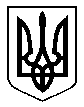 